 Library Management System Screen Shot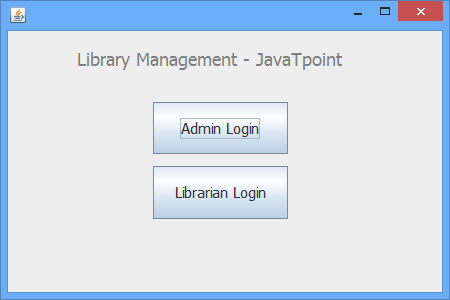 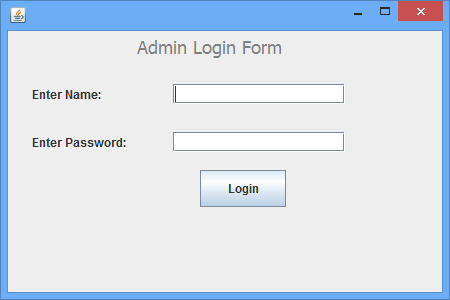 Write name and password: It must be admin for name and admin123 for password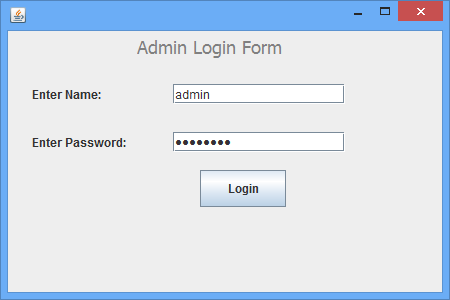 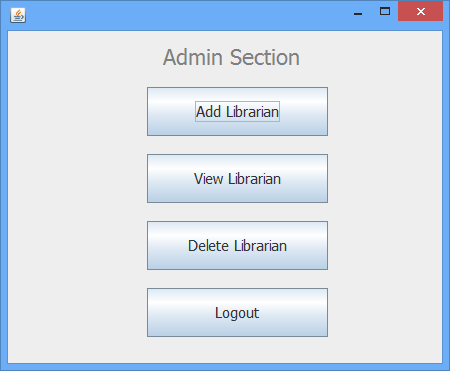 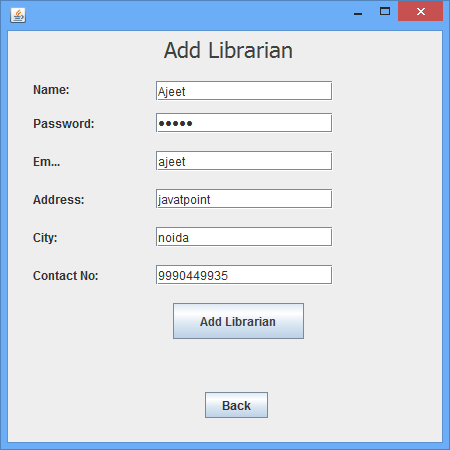 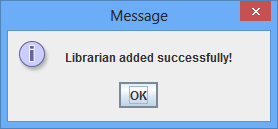 Now click on view librarian to see records of librarian.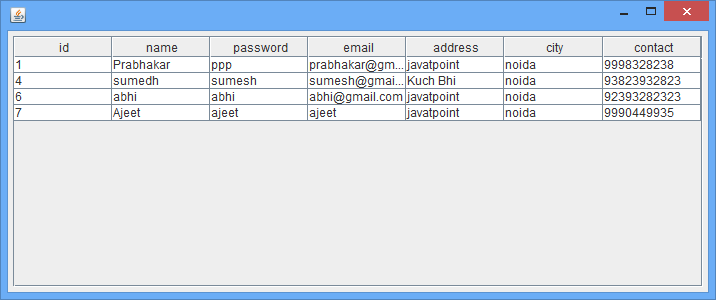 Now close the table.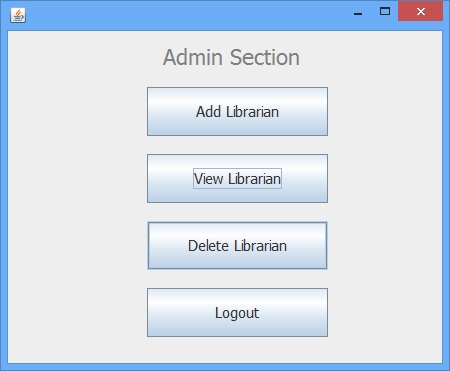 Now click on Delete Librarian.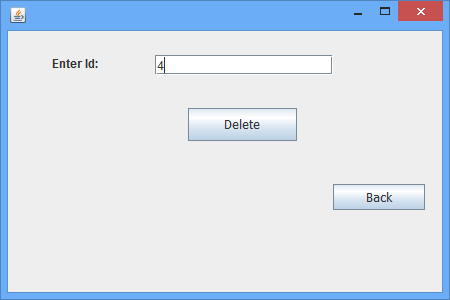 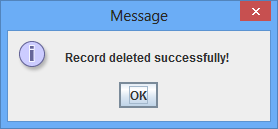 Again click on the View Librarian button. You can see librarian is deleted successfully.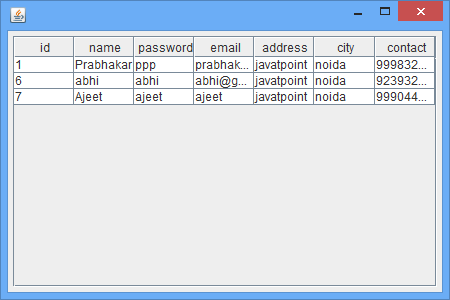 Now close the table.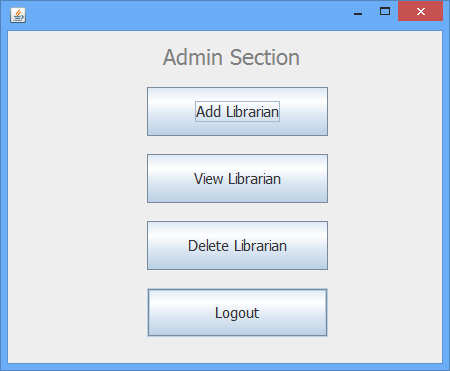 Now click on the Logout button.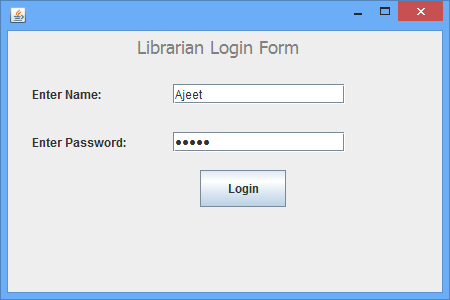 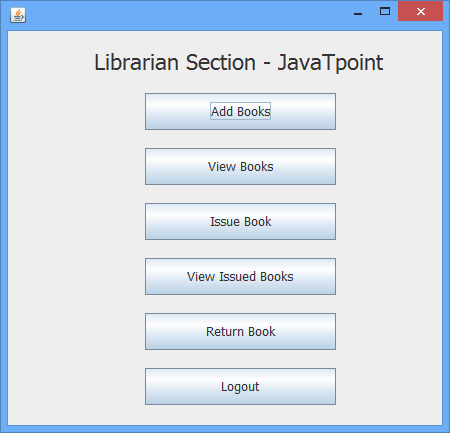 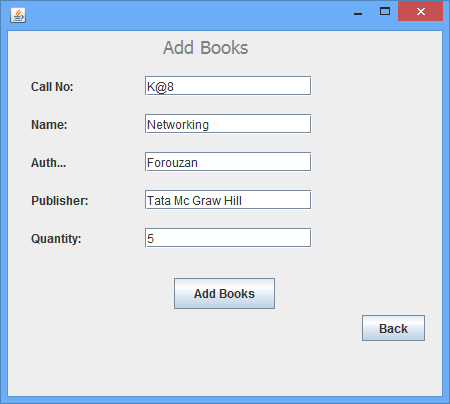 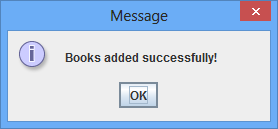 Now click on the View Books button. You can see record is added successfully.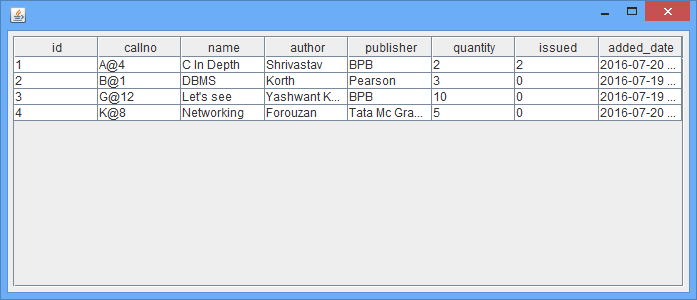 Now close the table.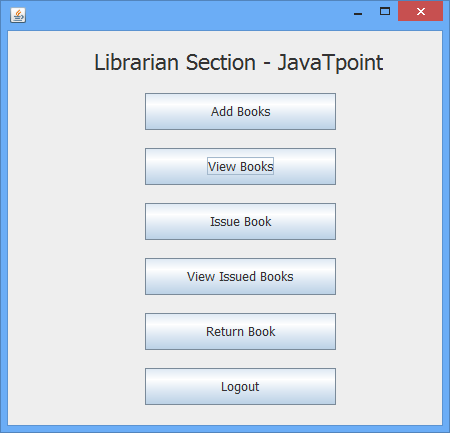 Now click on Issue Book button.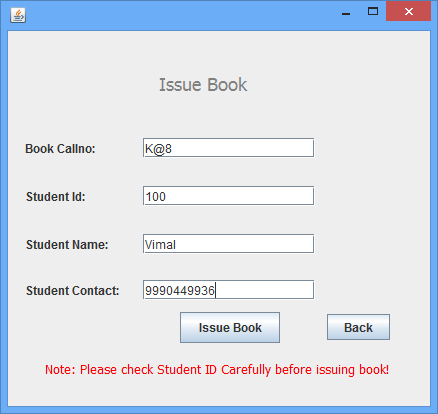 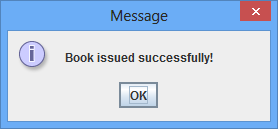 Now click on the view issued books button.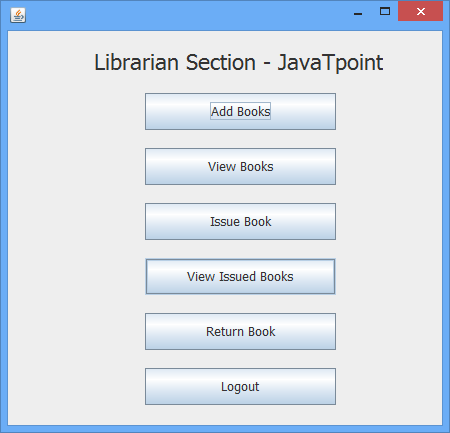 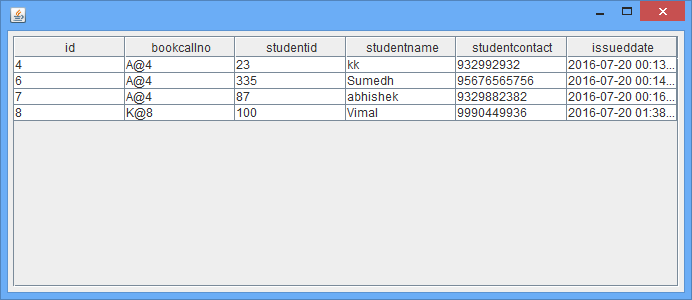 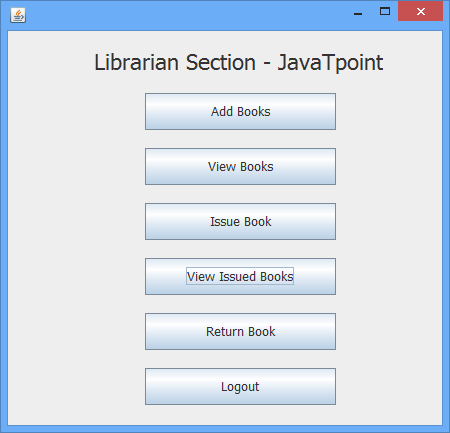 Click on the View Books and see quantity is decremented and issued is incremented.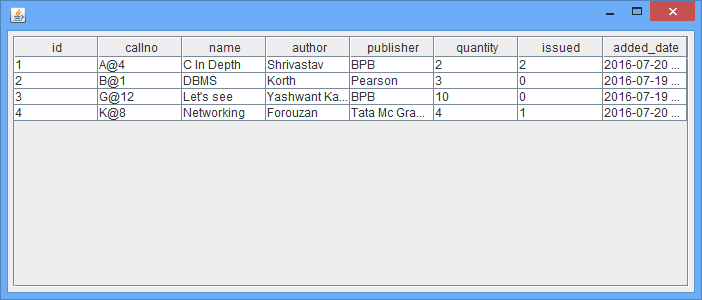 Now click on the Return Book button.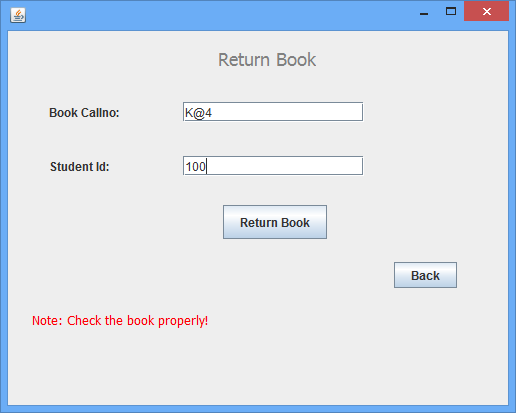 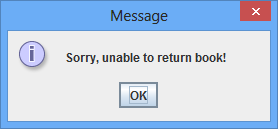 Write the correct Call no and Student Id: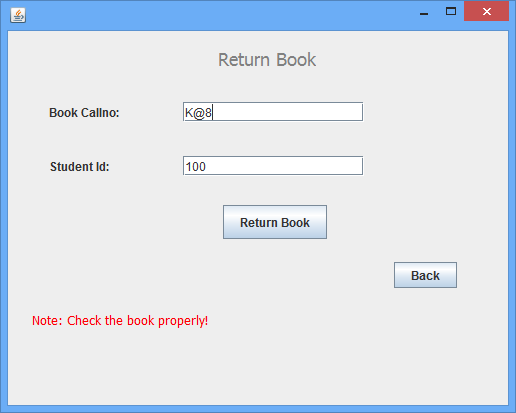 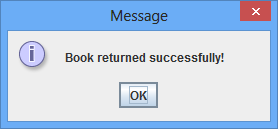 Again click on the view issued book button, record is deleted.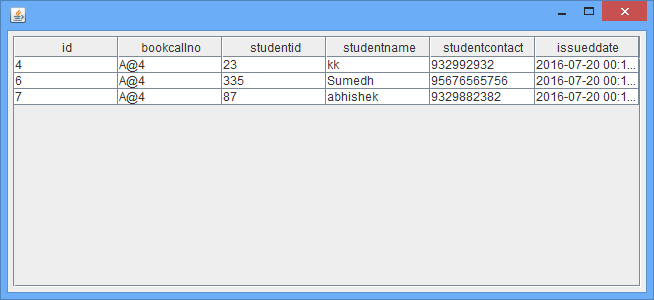 Now close the table.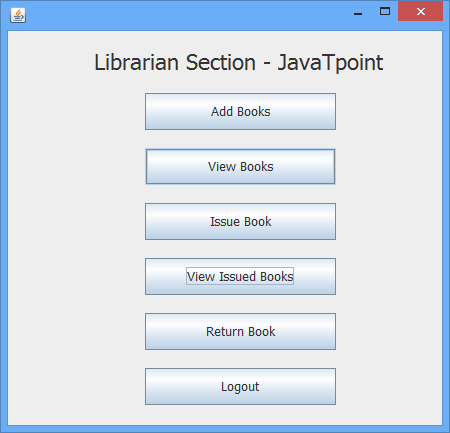 Click on the View Books button. You can see that quantity is incremented and issued is decremented.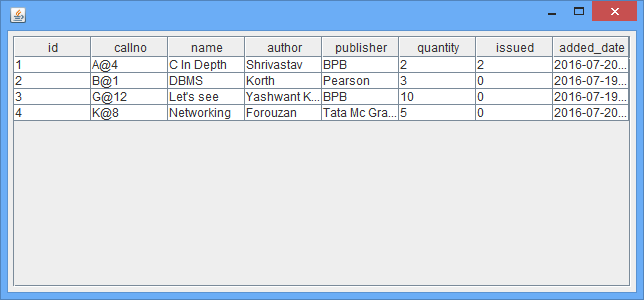 Thank You!This project is developed by Sonoo Jaiswal (founder of JavaTpoint) in front of students  while training core java.